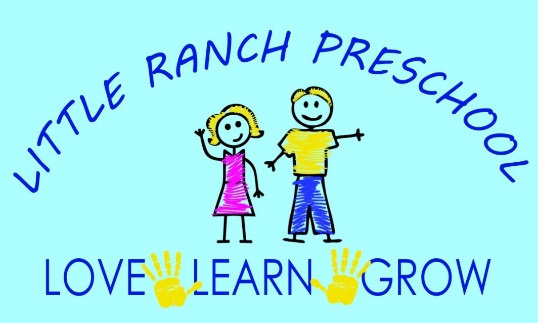 2020-2021AUGUST3- Registration Paperwork and Sept Tuition Due 9-11am21- Silent Auction and Meet The Teacher 10-11am24- First Day of School31- Drop off Carline Begins*Notes:SEPTEMBER1-October Tuition Due7- Labor Day Holiday NO SCHOOL14- Grandparent’s Breakfast 9am*No Carline Drop Off21- Parent’s Coffee Meeting 9:45am*Notes:OCTOBER1-November Tuition Due12- KISD Holiday NO SCHOOL28- Fall Carnival*No Carline Drop Off*Notes:NOVEmber1-December Tuition Due18- Thanksgiving Feast23-27- Thanksgiving Holidays NO SCHOOL*Notes:DECember1-January Tuition Due15-LRP Nativity Story 10am (Pre K Only)*No Carline Drop Off16-Cozy Christmas Celebration21-Jan 4- Christmas Holidays NO SCHOOL*Notes:January1-February Tuition Due5- Pre K Resumes6- LRP Resumes18- MLK Holiday NO SCHOOL*Notes:february1-March Tuition Due10-Valentine’s Party15- President’s Day Holiday NO SCHOOL22- Parent Coffee Meeting 9:45am*Notes:March1-April Tuition Due3- Crazy Hat Day honoring Dr Seuss15-19- Spring Break NO SCHOOL24- LRP Rodeo*NO Carline Drop Off*Notes:April1-May Tuition Due5- Easter Egg Hunt7- Parent’s Coffee 9:45am21- Daddy Donut Day 9am *NO Carline Drop Off*Notes:may3-5- Teacher Appreciation Week10- Mommy and Me DayMunchies with Mom 9:20-10am (18 month- 2 year classes)Mommy and Me Tea 1:45-2:20pm (3 year- Pre K Classes)*NO Carline Drop Off17- End of year Water Fun Day19- HALF DAY Learning Celebration 12:00pm LAST DAY OF SCHOOL*Notes: